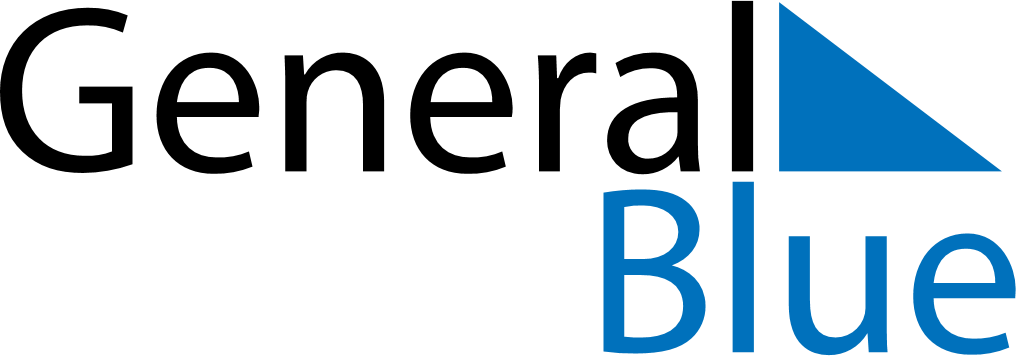 October 2024October 2024October 2024October 2024October 2024October 2024Perth, Scotland, United KingdomPerth, Scotland, United KingdomPerth, Scotland, United KingdomPerth, Scotland, United KingdomPerth, Scotland, United KingdomPerth, Scotland, United KingdomSunday Monday Tuesday Wednesday Thursday Friday Saturday 1 2 3 4 5 Sunrise: 7:17 AM Sunset: 6:49 PM Daylight: 11 hours and 32 minutes. Sunrise: 7:19 AM Sunset: 6:46 PM Daylight: 11 hours and 27 minutes. Sunrise: 7:21 AM Sunset: 6:44 PM Daylight: 11 hours and 22 minutes. Sunrise: 7:23 AM Sunset: 6:41 PM Daylight: 11 hours and 18 minutes. Sunrise: 7:25 AM Sunset: 6:38 PM Daylight: 11 hours and 13 minutes. 6 7 8 9 10 11 12 Sunrise: 7:27 AM Sunset: 6:36 PM Daylight: 11 hours and 8 minutes. Sunrise: 7:29 AM Sunset: 6:33 PM Daylight: 11 hours and 4 minutes. Sunrise: 7:31 AM Sunset: 6:31 PM Daylight: 10 hours and 59 minutes. Sunrise: 7:33 AM Sunset: 6:28 PM Daylight: 10 hours and 54 minutes. Sunrise: 7:35 AM Sunset: 6:25 PM Daylight: 10 hours and 50 minutes. Sunrise: 7:37 AM Sunset: 6:23 PM Daylight: 10 hours and 45 minutes. Sunrise: 7:39 AM Sunset: 6:20 PM Daylight: 10 hours and 40 minutes. 13 14 15 16 17 18 19 Sunrise: 7:41 AM Sunset: 6:18 PM Daylight: 10 hours and 36 minutes. Sunrise: 7:43 AM Sunset: 6:15 PM Daylight: 10 hours and 31 minutes. Sunrise: 7:45 AM Sunset: 6:12 PM Daylight: 10 hours and 26 minutes. Sunrise: 7:48 AM Sunset: 6:10 PM Daylight: 10 hours and 22 minutes. Sunrise: 7:50 AM Sunset: 6:07 PM Daylight: 10 hours and 17 minutes. Sunrise: 7:52 AM Sunset: 6:05 PM Daylight: 10 hours and 13 minutes. Sunrise: 7:54 AM Sunset: 6:02 PM Daylight: 10 hours and 8 minutes. 20 21 22 23 24 25 26 Sunrise: 7:56 AM Sunset: 6:00 PM Daylight: 10 hours and 3 minutes. Sunrise: 7:58 AM Sunset: 5:57 PM Daylight: 9 hours and 59 minutes. Sunrise: 8:00 AM Sunset: 5:55 PM Daylight: 9 hours and 54 minutes. Sunrise: 8:02 AM Sunset: 5:53 PM Daylight: 9 hours and 50 minutes. Sunrise: 8:05 AM Sunset: 5:50 PM Daylight: 9 hours and 45 minutes. Sunrise: 8:07 AM Sunset: 5:48 PM Daylight: 9 hours and 41 minutes. Sunrise: 8:09 AM Sunset: 5:45 PM Daylight: 9 hours and 36 minutes. 27 28 29 30 31 Sunrise: 7:11 AM Sunset: 4:43 PM Daylight: 9 hours and 32 minutes. Sunrise: 7:13 AM Sunset: 4:41 PM Daylight: 9 hours and 27 minutes. Sunrise: 7:15 AM Sunset: 4:39 PM Daylight: 9 hours and 23 minutes. Sunrise: 7:17 AM Sunset: 4:36 PM Daylight: 9 hours and 18 minutes. Sunrise: 7:20 AM Sunset: 4:34 PM Daylight: 9 hours and 14 minutes. 